Российская  Федерация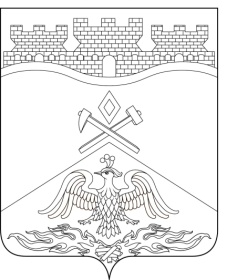 Ростовская  областьг о р о д   Ш а х т ыГОРОДСКАЯ ДУМАРЕШЕНИЕ № 19222-го заседания городской Думы города ШахтыПринято 15 февраля 2022 годаО внесении изменения в приложение 1 к «Положению о порядке перечисления части прибыли муниципальных унитарных предприятий в бюджет города Шахты» В связи с ликвидацией  муниципального унитарного предприятия г.Шахты «Студия ДТВ» (далее - МУП г.Шахты «Студия ДТВ») согласно постановлению Администрации города Шахты от 17.11.2020 №3468 «О ликвидации муниципального унитарного предприятия г.Шахты «Студия ДТВ», уведомлению о снятии с учета российской организации в налоговом органе - 14.01.2022, выданному Межрайонной ИФНС России №26 по Ростовской области, городская Дума города ШахтыРЕШИЛА:1. Внести в приложение 1 к «Положению о порядке перечисления части прибыли муниципальных унитарных предприятий в бюджет города Шахты», утвержденному решением городской Думы города Шахты от 31.03.2011 №109, следующее изменение:1) признать утратившей силу строку 3 следующего содержания:2. Настоящее решение вступает в силу со дня его официального опубликования, а также  подлежит размещению на официальном сайте Администрации города Шахты в информационно-телекоммуникационной сети Интернет.3. Контроль за исполнением настоящего решения возложить на заместителя главы Администрации города Шахты О.В. Тхак и на комитет городской Думы города Шахты по бюджету (К.К. Корнеев).Председатель городской Думы –глава города Шахты                                                                     А. Горцевской15 февраля 2022 года Разослано: Министерству региональной политики и массовых коммуникаций РО, Администрации г.Шахты, КУИ г.Шахты, ДЭ, ДФ, прокуратуре, СМИ, дело.№ п/пНаименование муниципальных предприятийПроцент отчислений от части прибыли«3МУП г.Шахты «Студия ДТВ»10»